Spett.le Dirigente Scolastico Istituto professionale per i servizi per l’enogastronomia e l’ospitalità alberghiera “Rainulfo Drengot” Via Nobel 81031 Aversa (CE)Email cerh030006@pec.istruzione.itOggetto: 	Richiesta di inserimento nell’elenco degli operatori economici da invitare alla procedura negoziata per l’affidamento della fornitura di n. 3 abbattitori di temperatura, n. 10 Armadi conservatori (frigo/congelatore), e n. 3 Armadi fermalievitatori, da aggiudicare con il criterio del prezzo più basso, ai sensi del comma 4 dell’art. 50 del Decreto Legislativo n. 36 del 31 marzo 2023 – CIG: A003E25956 - CUP  J34D23000730006: Dichiarazione inesistenza cause di esclusione dalla partecipazione alle procedure di appalto previste dall’art. 94 del Decreto Legislativo n. 36 del 31 marzo 2023II sottoscritto _______________________________________ , nato a _____________,  il __________________ e residente nel Comune di _____________________________, cap. ___________, Provicia________________________________ Stato ___________ ______________________,  Via / piazza ____________________________________ n. civ.___legale rappresentante della Ditta/Società ______________________________ _____________________ , con sede nel Comune di _____________________________  cap. ___________, Provincia___________________________ Stato _______________,  Via / piazza __________________ ___________________________________________ con partita I.V.A. numero _______________________ tel.________________________ Fax _____________________ e-mail ________________________________________ e-mail certificata ___________________________________ con espresso riferimento alla Ditta/Società che rappresenta, consapevole delle sanzioni penali previste dall’art. 76 del medesimo DPR per le ipotesi di falsità in atti e dichiarazioni mendaci ivi indicate, nonché delle conseguenze amministrative di decadenza dai benefici eventualmente conseguiti dal provvedimento emanato dichiara che fatti, stati e qualità riportati nei successivi paragrafi corrispondono a verità, valendosi delle disposizioni di cui agli articoli 46 e 47 del D.P.R. n. 445/2000Dichiarache non esistono cause di esclusione dalla partecipazione alle procedure di appalto previste dall’art. 94 del Decreto Legislativo n. 36 del 31 marzo 2023, ed in particolare: che nei propri confronti e nei confronti degli amministratori e/o dei legali rappresentanti dell’impresa cessati dalla carica nel triennio antecedente la data di ricevimento della lettera di invito (per quest’ultimi l’impresa può in ogni caso dimostrare di aver adottato atti o misure di completa dissociazione dall’eventuale condotta penalmente sanzionata) non è stata pronunciata sentenza di condanna definitiva o emesso decreto penale di condanna divenuto irrevocabile, oppure sentenza di applicazione della pena su richiesta, ai sensi dell’art. 444 c.p.p., per i reati elencati nell’art. 94, comma 1, lett. a), b), c), d), e), f) e g) e h del Decreto Legislativo n. 36 del 31 marzo 2023; che non sussistono cause di decadenza, di sospensione o di divieto previste dall’art. 67 del d.lgs 159/2011 o di un tentativo di infiltrazione mafiosa di cui all’art. 94, comma 2 del Decreto Legislativo n. 36 del 31 marzo 2023; di non aver commesso violazioni gravi, definitivamente accertate, rispetto agli obblighi relativi al pagamento delle imposte e tasse o dei contributi previdenziali, secondo la legislazione italiana o quella dello Stato in cui è stabilita (per la definizione di violazioni gravi definitivamente accertate vedi art. 94, comma 6 del Decreto Legislativo n. 36 del 31 marzo 2023);di non aver commesso gravi infrazioni debitamente accertate alle norme in materia di salute e sicurezza sul lavoro nonché agli obblighi di cui all’art. 95, comma 1 del Decreto Legislativo n. 36 del 31 marzo 2023;che l’impresa non è in stato di fallimento, di liquidazione coatta, di concordato preventivo o che nei cui riguardi non è in corso un procedimento per la dichiarazione di una di tali situazioni; di non essersi reso colpevole di gravi illeciti professionali, tali da rendere dubbia l’integrità o affidabilità dell’impresa. Tra questi rientrano gli atti e i comportamenti previsti dall’art. 98 del Decreto Legislativo n. 36 del 31 marzo 2023;che la partecipazione dell’impresa alla procedura di aggiudicazione non determina una situazione di conflitto di interesse ai sensi dell’art. 42, comma 2 non risolvibile se non con l’esclusione dell’impresa dalla procedura;che non vi è stato un precedente coinvolgimento dell’impresa nella preparazione della procedura d’appalto di cui all’art. 67 che provochi una distorsione della concorrenza non risolvibile con misure meno intrusive se non con l’esclusione dell’impresa dalla procedura;che nei confronti dell’impresa non è stata applicata la sanzione interdittiva di cui all’art. 9, comma 2, lettera c), del D. Lgs 08.06.2001 n. 231 o altra sanzione che comporta il divieto di contrarre con la pubblica amministrazione compresi i provvedimenti interdittivi di cui all'articolo 14 del d.lgs 81/2008;che l’impresa non è iscritta nel casellario informatico tenuto dall’Osservatorio dell’ANAC per aver presentato false dichiarazioni o falsa documentazione ai fini del rilascio dell’attestazione di qualificazione;che l’impresa non ha violato il divieto di intestazione fiduciaria posto all’art. 17 della legge 19.03.1990, n. 55;Che, ai sensi dell’art. 17 della legge 12.03.1999, n. 68, l’impresa è in regola con le norme che disciplinano il diritto al lavoro dei disabili poiché ha ottemperato alle disposizioni contenute nella Legge 68/1999. Gli adempimenti sono stati eseguiti presso l’Ufficio …………………………………………………………….  di …………….………………………………….., Via …………………..………..……………………….. n. …       fax ……………………….….. e-mail ………..………….………………………………………....  Che, ai sensi dell’art. 17 della legge 12.03.1999, n. 68, l’impresa non è soggetta agli obblighi di assunzione obbligatoria previsti dalla Legge 68/99 per i seguenti motivi: …………………………………………………………………………………… ………………………………………………………………………………………………………………………che non è stato vittima dei reati previsti e puniti dagli artt. 317 e 629 c.p., aggravati ai sensi dell’art. 7 del decreto legge 13 maggio 1991, n. 152, convertito, con modificazioni, dalla legge 12 luglio 1991 n. 203 ovvero pur essendo stato vittima dei suddetti reati ha denunciato i fatti all’autorità giudiziaria;che è stato vittima dei reati previsti e puniti dagli artt. 317 e 629 c.p., aggravati ai sensi dell’art. 7 del decreto legge 13 maggio 1991, n. 152, convertito, con modificazioni, dalla legge 12 luglio 1991 n. 203, e non ha denunciato i fatti all’autorità giudiziaria, in quanto ricorrono i casi previsti dall’art. 4, 1° comma, della legge 24 novembre 1981, n. 689. che l’Impresa non si trova in alcuna situazione di controllo di cui all'articolo 2359 del codice civile con alcun soggetto, e di aver formulato autonomamente l'offerta. che l’Impresa non è a conoscenza della partecipazione alla medesima procedura di soggetti che si trovano, rispetto ad essa, in una delle situazioni di controllo di cui all'articolo 2359 del codice civile, e di aver formulato autonomamente l'offerta. che l’Impresa è a conoscenza della partecipazione alla medesima procedura di soggetti che si trovano, rispetto ad essa, in una delle situazioni di controllo di cui all'articolo 2359 del codice civile, e di aver formulato autonomamente l'offerta.  Luogo e data _____________________________________________________Firma digitale del legale rappresentante _______________________________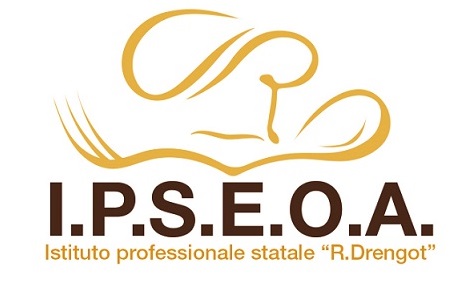 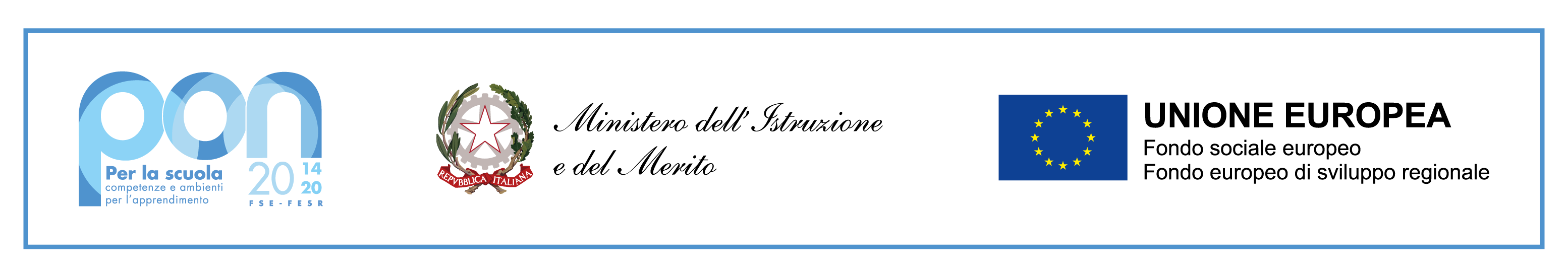 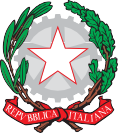 